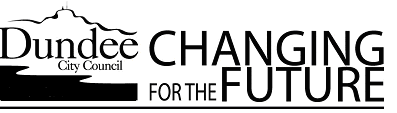  Citizen of the Year AwardPlease print in BLOCK capitals using black ink or alternatively type the details.We nominate the above person as Citizen of the YearDetails of services rendered by the Nominee for the public good.Continue on a separate sheet if required.Details of Nominees Employment and/or Former EmploymentThis form should be returned to Roger Mennie, 21 City Square, Dundee DD1 3BY.Citizen of the Year Award Criteria1	The recipient must reside within the area of Dundee City Council.2	Nominations should relate in the main, to outstanding service undertaken by the individual for the benefit of the Community, normally on a voluntary basis, especially selfless service to a voluntary body or the community or service which brings distinction and quality to everyday life in .3	In assessing outstanding service it may be necessary to consider the circumstances of achievement eg whether it was in the face of great odds such as personal disability or severe private or domestic difficulties etc.4	The recipient must be of good character and to this extent character references will be sought prior to notification of appointment.5	The recipient must be able to uphold the dignity of the position and be capable of performing some duties if called upon.6	The nomination must have the name of a Proposer and a Seconder.  In the case of one family member nominating another, the Seconder must be from outwith the family circle.7	Nominations would not normally be taken forward if:(a)	The reason for the nomination relates mainly to the individual's full time work;(b)	The individual is already in receipt of an honour for the same citizenship activity, such as OBE or MBE; or(c)	The individual concerned was a City Councillor, MP, MSP or MEP.Name of NomineeAddress of NomineeTelephone NumberName of ProposerName of ProposerName of SeconderName of SeconderAddressAddressAddressAddressAddressAddressAddressAddressTel NoTel NoSignature of ProposerSignature of SeconderDetails of any other interests of the Nominee